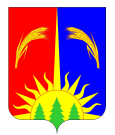 АДМИНИСТРАЦИЯ ЮРЛИНСКОГО МУНИЦИПАЛЬНОГО РАЙОНА ПОСТАНОВЛЕНИЕ 28.12.2018 г.                                                                                                  №   625В соответствии с Указом Президента РФ от 09.10.2007 № 1351 «Об утверждении Концепции демографической политики РФ на период до 2025 года», распоряжением Правительства Пермского края от 24.06.2016 № 176-рп «О реализации в Пермском крае в 2016-2020 годах Концепции демографической политики Российской Федерации на период до 2025 года», на основании Устава Юрлинского муниципального район, с целью исполнения пункта 7 протокола заседания Координационного совета по демографической политике в Пермском крае при губернаторе Пермского края от 22.03.2016 № 9-гс, Администрация Юрлинского муниципального района	ПОСТАНОВЛЯЕТ:	1. Внести изменения и принять в новой редакции Постановление Администрации Юрлинского муниципального района от 26.08.2016г. № 238 «Об утверждении Плана реализации в Юрлинском муниципальном районе в 2016 - 2020 годах Концепции демографической политики Российской Федерации на период до 2025 года». 2. Рекомендовать руководителям организаций, предприятий и учреждений, осуществляющих свою деятельность на территории Юрлинского муниципального района, обеспечить выполнение Плана мероприятий. 3. Настоящее постановление подлежит опубликованию в информационном бюллетене «Вестник Юрлы» и подлежит размещению на официальном сайте Администрации Юрлинского муниципального района в информационно-телекоммуникационной сети «Интернет».4. Постановление вступает в силу с момента подписания.5. Контроль за исполнением настоящего постановления возложить на заместителя главы Администрации Юрлинского муниципального района Н.А. Мелехину.Глава района –глава Администрации района                                                      Т.М. МоисееваУТВЕРЖДЕНПостановлением Администрации Юрлинского муниципального районаот 28.12.2018 г. № 625ПЛАН реализации в Юрлинском муниципальном районе в 2016 - 2020 годах Концепции демографической политики Российской Федерации на период до 2025 годаО внесении изменений в Постановление Администрации Юрлинского муниципального района от 26.08.2016г. № 238 «Об утверждении Плана реализации в Юрлинском муниципальном районе в 2016 - 2020 годах Концепции демографической политики Российской Федерации на период до 2025 года»№ п/пМероприятияЕдиница измерения2015 г. факт2016 г. план2017 г. план2018 г. план2019 г.план2020 г.планОжидаемые результатыОтветственный исполнитель1234567891011Раздел I. Мероприятия по повышению уровня рождаемостиРаздел I. Мероприятия по повышению уровня рождаемостиРаздел I. Мероприятия по повышению уровня рождаемостиРаздел I. Мероприятия по повышению уровня рождаемостиРаздел I. Мероприятия по повышению уровня рождаемостиРаздел I. Мероприятия по повышению уровня рождаемостиРаздел I. Мероприятия по повышению уровня рождаемостиРаздел I. Мероприятия по повышению уровня рождаемостиРаздел I. Мероприятия по повышению уровня рождаемостиРаздел I. Мероприятия по повышению уровня рождаемостиРаздел I. Мероприятия по повышению уровня рождаемости1.1. Улучшение репродуктивного здоровья населения, применение вспомогательных репродуктивных технологий1.1. Улучшение репродуктивного здоровья населения, применение вспомогательных репродуктивных технологий1.1. Улучшение репродуктивного здоровья населения, применение вспомогательных репродуктивных технологий1.1. Улучшение репродуктивного здоровья населения, применение вспомогательных репродуктивных технологий1.1. Улучшение репродуктивного здоровья населения, применение вспомогательных репродуктивных технологий1.1. Улучшение репродуктивного здоровья населения, применение вспомогательных репродуктивных технологий1.1. Улучшение репродуктивного здоровья населения, применение вспомогательных репродуктивных технологий1.1. Улучшение репродуктивного здоровья населения, применение вспомогательных репродуктивных технологий1.1. Улучшение репродуктивного здоровья населения, применение вспомогательных репродуктивных технологий1.1. Улучшение репродуктивного здоровья населения, применение вспомогательных репродуктивных технологий1.1. Улучшение репродуктивного здоровья населения, применение вспомогательных репродуктивных технологий1.1.1.Проведение медицинских профилактических осмотров несовершеннолетних с целью раннего выявления отклонений в репродуктивной системе с последующим  выполнением программ леченияЧисло осмотренных подростков в возрасте 15-17 лет, человек140158169160156151К 2020 г через профилактические осмотры должны пройти 100% подростков данной возрастной группыГБУЗ ПК «Юрлинская центральная районная больница»1.1.1.Проведение медицинских профилактических осмотров несовершеннолетних с целью раннего выявления отклонений в репродуктивной системе с последующим  выполнением программ леченияДоля пролеченных подростков от числа нуждающихся,%707075818192К 2020 году доля пролеченных подростков должна составлять не менее 92 % от числа нуждающихсяГБУЗ ПК «Юрлинская центральная районная больница»1.1.2.Проведение информационно-просветительских мероприятий по сохранению репродуктивного здоровья в общеобразовательных организацияхЧисло участников мероприятий, человек130135130128125125Ежегодный охвата целевой аудитории должен составлять не 95%ГБУЗ ПК «Юрлинская центральная районная больница»1.2. Профилактика и снижение числа абортов1.2. Профилактика и снижение числа абортов1.2. Профилактика и снижение числа абортов1.2. Профилактика и снижение числа абортов1.2. Профилактика и снижение числа абортов1.2. Профилактика и снижение числа абортов1.2. Профилактика и снижение числа абортов1.2. Профилактика и снижение числа абортов1.2. Профилактика и снижение числа абортов1.2. Профилактика и снижение числа абортов1.2. Профилактика и снижение числа абортов1.2.1.Организация доабортного консультирования специалистами-психологами, акушерами-гинекологамиДоля женщин, принявших решение о сохранении ребёнка, от числа обратившихся на аборт,%91515151515По состоянию на 01.01.2015 число абортов составило 52. К 2020 году число абортов должно сократиться на 18 %ГБУЗ ПК «Юрлинская центральная районная больница»1.2.2.Проведение информационной кампании о мерах поддержки в Пермском крае семей с детьми среди посетителей женских консультацийДоля проинформированных женщин фертильного возраста от числа обратившихся в женскую консультацию,%8284100100100100К 2020 году доля проинформированных женщин фертильного возраста должна составлять 100% от обратившихся в женскую консультациюГБУЗ ПК «Юрлинская центральная районная больница»1.3. Поддержка семьи при рождении детей в зависимости от очерёдности рождений1.3. Поддержка семьи при рождении детей в зависимости от очерёдности рождений1.3. Поддержка семьи при рождении детей в зависимости от очерёдности рождений1.3. Поддержка семьи при рождении детей в зависимости от очерёдности рождений1.3. Поддержка семьи при рождении детей в зависимости от очерёдности рождений1.3. Поддержка семьи при рождении детей в зависимости от очерёдности рождений1.3. Поддержка семьи при рождении детей в зависимости от очерёдности рождений1.3. Поддержка семьи при рождении детей в зависимости от очерёдности рождений1.3. Поддержка семьи при рождении детей в зависимости от очерёдности рождений1.3. Поддержка семьи при рождении детей в зависимости от очерёдности рождений1.3. Поддержка семьи при рождении детей в зависимости от очерёдности рождений1.3.1.Предоставление регионального материнского (семейного) капитала при рождении третьего и последующих детейЧисло получателей,человек805560---Стабилизация числа рождений третьих и последующих детей  Отдел по Юрлинскому району Территориального управления Министерства социального развития Пермского края по Коми-Пермяцкому округу1.3.2.Предоставление единовременного пособия женщинам, родившим первого ребёнкаЧисло получателей, человек--0101010Увеличение числа детей, родившихся в семье первыми. Возможное снижение среднего возраста матери при рождении первого ребёнкаОтдел по Юрлинскому району Территориального управления Министерства социального развития Пермского края по Коми-Пермяцкому округу1.3.3.Предоставление ежемесячной денежной выплаты при рождении в 2019 году третьего ребенка или последующих детей на 2019 годЧисло получателей, человек----30-Стабилизация числа рождений третьих и последующих детейОтдел по Юрлинскому району Территориального управления Министерства социального развития Пермского края по Коми-Пермяцкому округу1.3.4.Предоставление ежемесячной денежной выплаты при рождении (усыновлении)  первого ребенка после 1 января 2018 годаЧисло получателей, человек---303235Увеличение числа детей, родившихся в семье первымиОтдел по Юрлинскому району Территориального управления Министерства социального развития Пермского края по Коми-Пермяцкому округу1.4. Создание условий для занятости родителей, имеющих малолетних детей1.4. Создание условий для занятости родителей, имеющих малолетних детей1.4. Создание условий для занятости родителей, имеющих малолетних детей1.4. Создание условий для занятости родителей, имеющих малолетних детей1.4. Создание условий для занятости родителей, имеющих малолетних детей1.4. Создание условий для занятости родителей, имеющих малолетних детей1.4. Создание условий для занятости родителей, имеющих малолетних детей1.4. Создание условий для занятости родителей, имеющих малолетних детей1.4. Создание условий для занятости родителей, имеющих малолетних детей1.4. Создание условий для занятости родителей, имеющих малолетних детей1.4. Создание условий для занятости родителей, имеющих малолетних детей1.4.1.Организация профессионального обучения и дополнительного профессионального образования женщин, находящихся в отпуске по уходу за ребёнком до достижения им возраста 3-х лет, на основании мониторинга соответствующей потребностиЧисло обученных женщин, человек422122Удовлетворение к 2020 году 100% потребности женщин, находящихся в отпуске по уходу за ребёнком до достижения им возраста  3-х лет, в профессиональном обучении и дополнительном профессиональном образованииГКУ ЦЗН Юрлинского района1.4.2.Обеспечение потребности семей в услугах дошкольного образования% от потребности 100100100100100100Обеспеченность местами в учреждениях дошкольного образования для детей в возрасте от 3 до 7 лет к 2017 году и далее должна составлять 100%Управление образования Администрации Юрлинского района1.5. Содействие улучшению жилищных условий1.5. Содействие улучшению жилищных условий1.5. Содействие улучшению жилищных условий1.5. Содействие улучшению жилищных условий1.5. Содействие улучшению жилищных условий1.5. Содействие улучшению жилищных условий1.5. Содействие улучшению жилищных условий1.5. Содействие улучшению жилищных условий1.5. Содействие улучшению жилищных условий1.5. Содействие улучшению жилищных условий1.5. Содействие улучшению жилищных условий1.5.1.Обеспечение жильём молодых семей в рамках реализации подпрограммы 1 «Социальная поддержка семей с детьми. Профилактика социального сиротства и защита прав детей-сирот» государственной программы «Социальная поддержка жителей Пермского края»  Количество молодых семей, улучшивших жилищные условия733141515Улучшение жилищных условий молодых семейАдминистрация Юрлинского муниципального района 1.5.2.Предоставление семьям, имеющим 3-х и более детей, земельного участка, обеспеченного инженерной инфраструктурой, для индивидуального жилищного строительства или ведения личного подсобного хозяйстваДоля семей, обеспеченных земельными участками, %100100100100100100Улучшение материального состояния многодетных семейАдминистрация Юрлинского района, поселения Юрлинского муниципального района1.5.3.Обеспечение жильём молодых семей, имеющих 3-х и более детей,  реализации подпрограммы 1 «Социальная поддержка семей с детьми. Профилактика социального сиротства и защита прав детей-сирот» государственной программы «Социальная поддержка жителей Пермского края» 4Количество молодых семей, улучшивших жилищные условия433444Улучшение жилищных условий молодых многодетных семейАдминистрация Юрлинского муниципального районаРаздел II. Мероприятия по укреплению института семьи, возрождению исохранению духовно-нравственных традиций семейных отношенийРаздел II. Мероприятия по укреплению института семьи, возрождению исохранению духовно-нравственных традиций семейных отношенийРаздел II. Мероприятия по укреплению института семьи, возрождению исохранению духовно-нравственных традиций семейных отношенийРаздел II. Мероприятия по укреплению института семьи, возрождению исохранению духовно-нравственных традиций семейных отношенийРаздел II. Мероприятия по укреплению института семьи, возрождению исохранению духовно-нравственных традиций семейных отношенийРаздел II. Мероприятия по укреплению института семьи, возрождению исохранению духовно-нравственных традиций семейных отношенийРаздел II. Мероприятия по укреплению института семьи, возрождению исохранению духовно-нравственных традиций семейных отношенийРаздел II. Мероприятия по укреплению института семьи, возрождению исохранению духовно-нравственных традиций семейных отношенийРаздел II. Мероприятия по укреплению института семьи, возрождению исохранению духовно-нравственных традиций семейных отношенийРаздел II. Мероприятия по укреплению института семьи, возрождению исохранению духовно-нравственных традиций семейных отношенийРаздел II. Мероприятия по укреплению института семьи, возрождению исохранению духовно-нравственных традиций семейных отношений2.1.Проведение мероприятий по возрождению и сохранению традиций семейных отношений, в том числе торжественных мероприятий (имянаречение, проведение «золотых», «серебряных» свадебных юбилеев)Количество мероприятий, единиц789121314Увеличение количества мероприятий Отдел ЗАГС Администрации Юрлинского муниципального района2.2.Организация проведения ежегодных семейных массовых праздников:1 июня – День защиты детей,8 июля – День семьи, любви и верности, октябрь – День отца, ноябрь – День матери  Доля участников мероприятий моложе 30 лет,%707072747680По состоянию на 01.01.2016 число участников семейных массовых праздников составило 1200 чел., из которых 70% – люди моложе 30 лет.Увеличение к 2020 году числа участников семейных праздников (моложе 30 лет) – до 80%Управление культуры Администрации Юрлинского муниципального района,Управление образования Администрации Юрлинского муниципального района,Отдел ЗАГС Администрации Юрлинского муниципального района2.3.Ежегодное участие в «Пермском семейном форуме»Числоучастниковфорума,человек101111Ежегодное участие в форуме не менее 1 человекаОтдел по Юрлинскому району Территориального управления Министерства социального развития Пермского края по Коми-Пермяцкому округу2.4.Награждение почетным знаком «За достойное воспитание детей» родителей (усыновителей), приемных родителей, родивших и воспитывающих (воспитавших) пятерых и более детейЧислонагражденныхпочетным  знаком, человек001111Повышение социального статуса многодетной семьи, родившей (усыновившей) и достойно воспитавшей 5 и более детейОтдел по Юрлинскому району Территориального управления Министерства социального развития Пермского края по Коми-Пермяцкому округу2.5.Проведение муниципального этапа «Семья дело хлопотное» краевого конкурса «Лучшая многодетная семья годаКоличество семей,единиц344444Повышение престижа института семьи. Укрепление нравственных начал в семейных отношениях, семейного взаимодействия и взаимного уваженияОтдел по Юрлинскому району Территориального управления Министерства социального развития Пермского края по Коми-Пермяцкому округ,Управление культуры Администрации Юрлинского муниципального района2.6.Участие в ежегодном краевом конкурсе «Лучшая многодетная семья года»Количество семей,единиц 111111Ежегодное участие в краевом конкурсе - не менее 1 семьи от территорииОтдел по Юрлинскому району Территориального управления Министерства социального развития Пермского края по Коми-Пермяцкому округу2.7.Организация деятельности семейных клубов при образовательных организацияхКоличество семейных клубов, созданных при образовательных организациях,единиц124333Увеличение количества семейных клубов, созданных при муниципальных образовательных учреждениях Управление образования Администрации Юрлинского муниципального района2.8.Организация фото галереи семейной славы со сменой тематических экспозиций Количество экспозиций, единиц111111Формирование современных трендов уважения семей с детьмиОтдел по Юрлинскому району Территориального управления Министерства социального развития Пермского края по Коми-Пермяцкому округу,Управление культуры Администрации Юрлинского муниципального района2.9Организация индивидуальных консультаций по преодолению трудной жизненной ситуации многодетных малоимущих семейКоличество семей, получивших консультацию265260255250245240Количество семей,  снятых  с профилактического учетаОтдел по Юрлинскому району Территориального управления Министерства социального развития Пермского края по Коми-Пермяцкому округуРаздел III. Мероприятия по улучшению состояния здоровья и профилактике естественных потерь населения Юрлинского муниципального районаРаздел III. Мероприятия по улучшению состояния здоровья и профилактике естественных потерь населения Юрлинского муниципального районаРаздел III. Мероприятия по улучшению состояния здоровья и профилактике естественных потерь населения Юрлинского муниципального районаРаздел III. Мероприятия по улучшению состояния здоровья и профилактике естественных потерь населения Юрлинского муниципального районаРаздел III. Мероприятия по улучшению состояния здоровья и профилактике естественных потерь населения Юрлинского муниципального районаРаздел III. Мероприятия по улучшению состояния здоровья и профилактике естественных потерь населения Юрлинского муниципального районаРаздел III. Мероприятия по улучшению состояния здоровья и профилактике естественных потерь населения Юрлинского муниципального районаРаздел III. Мероприятия по улучшению состояния здоровья и профилактике естественных потерь населения Юрлинского муниципального районаРаздел III. Мероприятия по улучшению состояния здоровья и профилактике естественных потерь населения Юрлинского муниципального районаРаздел III. Мероприятия по улучшению состояния здоровья и профилактике естественных потерь населения Юрлинского муниципального районаРаздел III. Мероприятия по улучшению состояния здоровья и профилактике естественных потерь населения Юрлинского муниципального района3.1. Осуществление комплекса мер по раннему выявлению заболеваний3.1. Осуществление комплекса мер по раннему выявлению заболеваний3.1. Осуществление комплекса мер по раннему выявлению заболеваний3.1. Осуществление комплекса мер по раннему выявлению заболеваний3.1. Осуществление комплекса мер по раннему выявлению заболеваний3.1. Осуществление комплекса мер по раннему выявлению заболеваний3.1. Осуществление комплекса мер по раннему выявлению заболеваний3.1. Осуществление комплекса мер по раннему выявлению заболеваний3.1. Осуществление комплекса мер по раннему выявлению заболеваний3.1. Осуществление комплекса мер по раннему выявлению заболеваний3.1. Осуществление комплекса мер по раннему выявлению заболеваний3.1.1.Проведение всеобщей диспансеризации определённых групп взрослого трудоспособного населения Численность подлежащих диспансеризации, человек152615791579139412291193Число лиц, подлежащих диспансеризации, должно составлять не менее 30% от общего числа трудоспособного населения. По состоянию на 01.01.2015 общая численность населения- 8766 чел., мужчин –2570 чел.ГБУЗ ПК «Юрлинская центральная районная больница»3.1.1.в том числе мужчин трудоспособного возрастаЧисленность подлежащих диспансеризации, человек557625670625625617Число лиц, подлежащих диспансеризации, должно составлять не менее 30% от общего числа трудоспособного населения. По состоянию на 01.01.2015 общая численность населения- 8766 чел., мужчин –2570 чел.ГБУЗ ПК «Юрлинская центральная районная больница»3.1.2.Обследование взрослого населения в рамках II этапа диспансеризацииДоля лиц, прошедших II этап диспансеризации, от числа подлежащих диспансеризации,%21,825,425,426,327,030,0В 2015 году проведено обследование 334 человек, что составило 38,3% от числа под-лежащих диспансеризации. К 2020 году ожидается увеличить долю обследованного взрослого населения в рамках II этапа диспансеризации до 36%ГБУЗ ПК «Юрлинская центральная районная больница»3.1.3.Проведение медицинских осмотров взрослого женского населения в кабинете врача-акушера-гинеколога с целью раннего выявления злокачественных новообразованийУдельный вес осмотренных женщин от числа подлежащих осмотрам, %323237424752Ежегодно увеличение осмотренных женщин на 5%ГБУЗ ПК «Юрлинская центральная районная больница»3.1.4Проведение медицинских осмотров взрослого сельского женского населения на базе ФАП, с целью раннего выявления злокачественных новообразованийЧисленность сельского женского населения, подлежащих осмотру, человек137913801380137013701360К 2020  охват должен составлять не менее 98%ГБУЗ ПК «Юрлинская центральная районная больница»3.1.5.Проведение профилактических флюорографических обследованийЧисленность подлежащих осмотрам, человек547155655566556555665567К 2020 году охват взрослого населения флюорографическими обследованиями должен составить не менее 90 % от общей численности взрослого населения краяГБУЗ ПК «Юрлинская центральная районная больница»3.1.6.Организация социальной рекламы, публикаций в печатных изданиях по проблемам профилактики, факторов риска и своевременной диагностики заболеванийКоличество публикаций в год, единиц414247474747Повышение грамотности населения по профилактике и своевременной диагностике заболеванийГБУЗ ПК «Юрлинская центральная районная больница», Администрация Юрлинского муниципального района3.2. Реализация мер по созданию условий для занятий физической культурой и спортом3.2. Реализация мер по созданию условий для занятий физической культурой и спортом3.2. Реализация мер по созданию условий для занятий физической культурой и спортом3.2. Реализация мер по созданию условий для занятий физической культурой и спортом3.2. Реализация мер по созданию условий для занятий физической культурой и спортом3.2. Реализация мер по созданию условий для занятий физической культурой и спортом3.2. Реализация мер по созданию условий для занятий физической культурой и спортом3.2. Реализация мер по созданию условий для занятий физической культурой и спортом3.2. Реализация мер по созданию условий для занятий физической культурой и спортом3.2. Реализация мер по созданию условий для занятий физической культурой и спортом3.2. Реализация мер по созданию условий для занятий физической культурой и спортом3.2.1.Создание реестра спортивных секций, спортивных клубов, добровольных спортивных объединений, предоставляющих услуги на бесплатной основе для детского и взрослого населения, и размещение реестра на сайте Юрлинского муниципального районаСоздан и размещен на сайте реестр,единиц011111Повышение информированности населения о предоставляемых услугах. Созданы и своевременно обновляются реестрыУправление культуры Администрации Юрлинского района3.2.2.Создание условий для прохождения массового тестирования Всероссийского физкультурно-спортивного комплекса «Готов к труду и обороне» (далее – ГТО), в том числе в выходные и каникулярные дни, организованными группами, семьямиЧисло жителей Юрлинского района, участвующих в ГТО, человек0450150250350Число жителей Юрлинского района, участвующих в ГТО, ориентировочно должно составить к 2020 году 4,2% от всей численности населенияУправление культуры Администрации Юрлинского района,Управление образования Администрации Юрлинского района3.2.3Проведение физкультурных (динамических) пауз  в общеобразовательных организацияхДоля образовательных организаций от общей численности,%100100100100100100Создание возможностей для чередования труда 
и отдыхаУправление образования Администрации Юрлинского района3.2.4.Организация и проведение массовых спортивных и физкультурных мероприятий среди взрослого населенияДоля граждан, занимающихся физической культурой и спортом по месту работы, в общей численности населения, занятого в экономике, %111112131415Увеличение доли граждан, занимающихся физической культурой и спортом по месту работы, в общей численности населения, занятого в экономике, к 2020 году должно составить не менее 15%Управление культуры Администрации Юрлинского района3.2.5.Организация и проведение муниципальных соревнований по лыжным гонкам в рамках открытой Всероссийской массовой лыжной гонки «Лыжня России»Число участников гонки, человек150158160170175180Популяризация спортивных соревнований российского значения позволит увеличить число участников к 2020 году на 20%Управление культуры Администрации Юрлинского района3.2.6.Проведение муниципальной Спартакиады трудящихся в рамках краевой Спартакиады трудящихсяЧисло участников спартакиады, человек760800850250260270Увеличение численности лиц трудоспособного возраста, постоянно занимающихся физической культуройУправление культуры Администрации Юрлинского района3.2.7.Участие в краевомПаралимпийском спортивном Фестивале спорта и творчества среди детей-инвалидов Пермского краяДоля лиц с ограниченными возможностями здоровья и инвалидов, систематически занимающихся физической культурой и спортом, от общего числа лиц данной категории, %0,40,40,50,60,70,8Вовлечение лиц с ограниченными возможностями здоровья и инвалидов в систему занятий физической культурой и спортомУправление культуры Администрации Юрлинского района3.3. Реализация мер по профилактике в сфере охраны здоровья3.3. Реализация мер по профилактике в сфере охраны здоровья3.3. Реализация мер по профилактике в сфере охраны здоровья3.3. Реализация мер по профилактике в сфере охраны здоровья3.3. Реализация мер по профилактике в сфере охраны здоровья3.3. Реализация мер по профилактике в сфере охраны здоровья3.3. Реализация мер по профилактике в сфере охраны здоровья3.3. Реализация мер по профилактике в сфере охраны здоровья3.3. Реализация мер по профилактике в сфере охраны здоровья3.3. Реализация мер по профилактике в сфере охраны здоровья3.3. Реализация мер по профилактике в сфере охраны здоровья3.3.1.Вакцинация населения против гриппа Доля лиц, прошедших вакцинацию, от числа подлежащих, %919190929393В 2015 году вакцинировано 1449 чел., что составило 91% от подлежащих вакцинации. Ежегодно необходимо обеспечивать вакцинацией не менее 90 % жителей  района ГБУЗ ПК «Юрлинская центральная районная больница»3.3.2.Вакцинация населения против пневмококковой инфекцииДоля лиц, прошедших вакцинацию, от подлежащих, %989798989898В 2015 году вакцинировано 128 чел., что составило 98% от подлежащих вакцинации. В 2020 году необходимо привить против пневмококковой инфекции не менее 98% от подлежащих вакцинацииГБУЗ ПК «Юрлинская центральная районная больница»3.3.3.Проведение массовых акций, флешмобов, квестов по формированию мотивации населения к здоровому образу жизниЧисло участников акций,человек150016001700180019002000Ежегодное увеличение числа участников массовых акций должно составлять к 2020 году не менее 23,9% от общей численности населения Юрлинского муниципального районаАдминистрации Юрлинского района и ее структурные подразделения,ГБУЗ ПК «Юрлинская центральная районная больница»,3.4. Реализация мер по снижению употребления психоактивных веществ (ПАВ)3.4. Реализация мер по снижению употребления психоактивных веществ (ПАВ)3.4. Реализация мер по снижению употребления психоактивных веществ (ПАВ)3.4. Реализация мер по снижению употребления психоактивных веществ (ПАВ)3.4. Реализация мер по снижению употребления психоактивных веществ (ПАВ)3.4. Реализация мер по снижению употребления психоактивных веществ (ПАВ)3.4. Реализация мер по снижению употребления психоактивных веществ (ПАВ)3.4. Реализация мер по снижению употребления психоактивных веществ (ПАВ)3.4. Реализация мер по снижению употребления психоактивных веществ (ПАВ)3.4. Реализация мер по снижению употребления психоактивных веществ (ПАВ)3.4. Реализация мер по снижению употребления психоактивных веществ (ПАВ)3.4.1Обеспечение лечения наркологических больных в рамках трехуровневой системы оказания медицинской помощиДоля пролеченных наркологических больных от числа выявленных, %212222222525По состоянию на 01.01.2016 число пролеченных наркологических больных составило 8 человек (21 % от числа выявленных). Охват наркологических больных, получивших медицинскую помощь в рамках созданной трехуровневой системы к 2020 г. должен составлять не менее 25 % от числа выявленныхГБУЗ ПК «Юрлинская центральная районная больница»,33.4.2Оказание содействия в реабилитационной помощи (амбулаторной и стационарной больным наркологического профиля)Долянаркологическихбольных,которымоказанареабилитационнаяпомощь,%100100100100100100По состоянию на 01.01.2016 число наркологических больных, которым оказана реабилитационная помощь, составило 2 чел. (100 % от числа пролеченных). Охват больных наркологического профиля, прошедших реабилитацию, к 2020 г. должен составлять не менее 100 % от числа пролеченныхГБУЗ ПК «Юрлинская центральная районная больница»,3.4.3.Проведение массовых мероприятий, приуроченных к Всемирному дню трезвости и борьбы с алкоголизмомЧислоучастниковмассовыхмероприятий,человек297300315330347365Ежегодное увеличение числа участников массовых мероприятий должно составлять не менее 5 %ГБУЗ ПК «Юрлинская центральная районная больница»,Управление культуры Администрации Юрлинского района3.5. Реализация комплекса мер для активного долголетия населения Юрлинского муниципального района3.5. Реализация комплекса мер для активного долголетия населения Юрлинского муниципального района3.5. Реализация комплекса мер для активного долголетия населения Юрлинского муниципального района3.5. Реализация комплекса мер для активного долголетия населения Юрлинского муниципального района3.5. Реализация комплекса мер для активного долголетия населения Юрлинского муниципального района3.5. Реализация комплекса мер для активного долголетия населения Юрлинского муниципального района3.5. Реализация комплекса мер для активного долголетия населения Юрлинского муниципального района3.5. Реализация комплекса мер для активного долголетия населения Юрлинского муниципального района3.5. Реализация комплекса мер для активного долголетия населения Юрлинского муниципального района3.5. Реализация комплекса мер для активного долголетия населения Юрлинского муниципального района3.5. Реализация комплекса мер для активного долголетия населения Юрлинского муниципального района3.5.1.Оказание государственных услуг в области содействия занятости пенсионерам, стремящимся возобновить трудовую деятельностьЧисло людей пенсионного возраста, вновь трудоустроенных,человек111111Ежегодное увеличение числа пенсионеров, получивших государственные  услуги в области занятости населенияГКУ ЦЗН Юрлинского района3.5.2.Проведение культурно-массовых мероприятий для граждан старшего поколения, в том числе    с привлечением волонтёров и общественных организацийЧисло участников массовых мероприятий,человек200020002000205020702100Ежегодный охват культурно-массовыми мероприятиями должен составлять не менее 2000 чел.Управление культуры Администрации Юрлинского района3.5.3.Организация культурно-досуговой деятельности граждан пожилого возраста Доля граждан старшего поколения, вовлеченных в работу кружков, клубов по интересам, %335678Ежегодное увеличение числа граждан пожилого возраста, вовлеченных в работу кружков, клубов по интересам, не менее чем на 1 %Управление культуры Администрации Юрлинского районаIV. Мероприятия по улучшению условий и охраны трудаIV. Мероприятия по улучшению условий и охраны трудаIV. Мероприятия по улучшению условий и охраны трудаIV. Мероприятия по улучшению условий и охраны трудаIV. Мероприятия по улучшению условий и охраны трудаIV. Мероприятия по улучшению условий и охраны трудаIV. Мероприятия по улучшению условий и охраны трудаIV. Мероприятия по улучшению условий и охраны трудаIV. Мероприятия по улучшению условий и охраны трудаIV. Мероприятия по улучшению условий и охраны трудаIV. Мероприятия по улучшению условий и охраны труда4.1.Внедрение систем управления охраной труда на каждом предприятии, учрежденииДоля пострадавших в результате несчастных случаев на производстве, к предыдущему году, %000000Отсутствие пострадавших в результате несчастных случаев на производстве Руководители организаций, расположенных в Юрлинском муниципальном районеРаздел V. Мероприятия по повышению миграционной привлекательности Юрлинского муниципального районаРаздел V. Мероприятия по повышению миграционной привлекательности Юрлинского муниципального районаРаздел V. Мероприятия по повышению миграционной привлекательности Юрлинского муниципального районаРаздел V. Мероприятия по повышению миграционной привлекательности Юрлинского муниципального районаРаздел V. Мероприятия по повышению миграционной привлекательности Юрлинского муниципального районаРаздел V. Мероприятия по повышению миграционной привлекательности Юрлинского муниципального районаРаздел V. Мероприятия по повышению миграционной привлекательности Юрлинского муниципального районаРаздел V. Мероприятия по повышению миграционной привлекательности Юрлинского муниципального районаРаздел V. Мероприятия по повышению миграционной привлекательности Юрлинского муниципального районаРаздел V. Мероприятия по повышению миграционной привлекательности Юрлинского муниципального районаРаздел V. Мероприятия по повышению миграционной привлекательности Юрлинского муниципального района5.1.Улучшение жилищных условий граждан, молодых специалистов и молодых семей, проживающих 
и работающих в сельской местности в целях комплексного обустройства сельских территорийЧисло  молодых специалистов и молодых семьей, получивших социальные выплаты на улучшение жилищных условий, человек1053333Улучшение жилищных условий граждан, молодых специалистов и молодых семей, проживающих и работающих в сельской местности Администрация Юрлинского муниципального района5.2.Поддержка начинающих индивидуальных предпринимателей и крестьянских (фермерских) хозяйствКоличество предпринимателей, получивших  различные меры поддержки583333Увеличение числа индивидуальных предпринимателейАдминистрация Юрлинского муниципального района,ГКУ ЦЗН Юрлинского района Раздел VI. Методическое и информационно-аналитическое обеспечение проведения демографической политикиРаздел VI. Методическое и информационно-аналитическое обеспечение проведения демографической политикиРаздел VI. Методическое и информационно-аналитическое обеспечение проведения демографической политикиРаздел VI. Методическое и информационно-аналитическое обеспечение проведения демографической политикиРаздел VI. Методическое и информационно-аналитическое обеспечение проведения демографической политикиРаздел VI. Методическое и информационно-аналитическое обеспечение проведения демографической политикиРаздел VI. Методическое и информационно-аналитическое обеспечение проведения демографической политикиРаздел VI. Методическое и информационно-аналитическое обеспечение проведения демографической политикиРаздел VI. Методическое и информационно-аналитическое обеспечение проведения демографической политикиРаздел VI. Методическое и информационно-аналитическое обеспечение проведения демографической политикиРаздел VI. Методическое и информационно-аналитическое обеспечение проведения демографической политики6.1.Подготовка ежегодного отчета о результатах реализации плана по улучшению демографической ситуации в Юрлинском муниципальном  районе111111Анализ эффективности реализации Плана мероприятий по улучшению демографической ситуации на территории муниципального образованияАдминистрация Юрлинского муниципального района6.2.Ежегодная публикация на сайте Юрлинского муниципального района социально-демографического паспорта с аналитической запискойКоличество публикаций, единиц111111Расширение возможностей жителей района для получения информацииАдминистрация Юрлинского муниципального района6.3.Проведения заседаниймежведомственной группы по улучшению демографической ситуацииКоличество заседаний, единиц1222 22Обеспечение межведомственного взаимодействия при реализации Концепции демографической политики Российской Федерации на период до 2025 годаАдминистрация Юрлинского муниципального района